Уважаемые жильцы!В случае принятия Вами решения об установке в квартире видеомонитора домофона, вместо уже имеющейся аудио-трубки, сообщаем о важных особенностях, которые необходимо при этом обязательно учитывать. Для электрического подключения монитора домофона, необходимо обеспечить подвод электропитания 220В, к месту его установки. Обычно это реализуется двумя способами: установка розетки рядом с монитором (куда тот включается штатным штепселем); или организация ниши за местом установки монитора, с подводом и коммутацией в ней кабеля эл.питания (скрытый, более эстетический  способ подключения). По результатам проведенных нашей компанией тестов, только две модели  мониторов видеодомофона, показали корректную работу в цифровой системе «Laskomex» установленной в Вашем доме, а именно:    Примечания:  Настоятельно просим Вас не приобретать другие модели видеомониторов, для сопряжения с имеющейся в МКД  домофонной системой, т.к. мы не сможем обеспечить их корректную работу, а попытка такой настройки может повлиять на качество работы устройств у остальных жильцов. Полные технические характеристики и цветовые решения вышеуказанных мониторов, уточняйте у продавцов оборудования Доводим до Вашего сведения о том, что подключение оборудования к общедомовой домофонной системе, может быть выполнено только специалистами ООО «Техно-Логика» (во избежание некорректного подключения и возможного вывода из строя системы в целом).  Для консультации и вызова специалиста, просим обращаться по телефонам 260-58-80,  279-59-56. Вариант 1 1. «Tantos LOKI»  Видеомонитор домофона с 7'' дисплеем (или «Tantos LOKI SD» - то же, но с картой памяти) 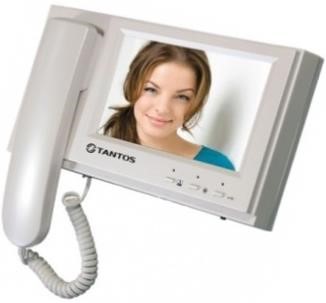 Вариант 1 2. в комплекте с  «МСЦ»  Модуль сопряжения с подъездными цифровыми домофонами Вариант 2 «Laskomex Hameleon PRO E-1260»  Видеомонитор домофона с 7'' дисплеем, с функцией «HandsFree» (без трубки,  работа в режиме громкой связи), гибридный, адаптирован для работы с цифровыми системами 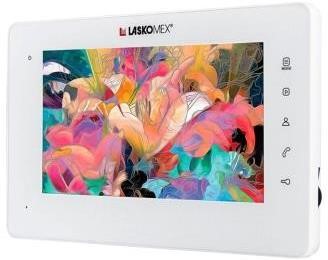 